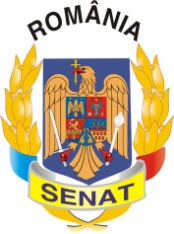 Comisia pentru Privatizare și Administrarea                  Activelor Statului    PROCES VERBALal şedinţei Comisiei din data de 15.10.2013Comisia pentru privatizare şi administrarea activelor statului, condusă de domnul senator Mircea Banias, şi-a desfăşurat lucrările în ziua de 15.10.2013. Preşedintele Comisiei a constatat că există cvorum pentru începerea şedinţei.Membrii Comisiei au aprobat următoarea ordine de zi:Propunere legislativă pentru modificarea şi completarea Art. 10, 12 şi 13 din Legea nr.82 din 20 noiembrie 1993 privind constituirea Rezervaţiei Biosferei "Delta Dunării" cu modificările şi completările ulterioare (L360/2013)Proiect de lege pentru aprobarea Ordonanţei de urgenţã a Guvernului nr.83/2013 privind unele măsuri în vederea contractării serviciilor de consultanţă pentru privatizarea Societăţii Comerciale "Romtelecom" - S.A. (L476/2013)Proiect de lege privind aprobarea Ordonanţei de urgenţă a Guvernului nr. 78/2013 pentru completarea Ordonanţei de urgenţă a Guvernului nr. 93/2012 privind înfiinţarea, organizarea şi funcţionarea Autorităţii de Supraveghere Financiară, precum şi pentru modificarea unor acte normative (L507/2013)Diverse.La punctul 1 pe ordinea de zi s-a discutat Propunerea legislativă pentru modificarea şi completarea Art. 10, 12 şi 13 din Legea nr.82 din 20 noiembrie 1993 privind constituirea Rezervaţiei Biosferei "Delta Dunării" cu modificările şi completările ulterioare. Acest act normativ completează Legea nr.82/1993 privind constituirea Rezervaţiei Biosferei „Delta Dunării", urmărind interzicerea schimbării destinaţiei fostelor amenajări piscicole, pe întreg teritoriul Rezervaţiei Biosferei „Delta Dunării", cu excepţia renaturării. Totodată, se propune ca, în termen de trei ani de data intrării în vigoare a prezentului proiect, terenurile agricole situate pe suprafaţa fostelor amenajări piscicole să fie readuse la destinaţia iniţială, pe cheltuiala proprietarilor, a arendaşilor sau a concesionarilor care le-au schimbat această destinaţie. Consiliul Legislativ avizează favorabil propunerea legislativa.La lucrările comisiei a participat din partea Ministerului Mediului și Schimbărilor Climatice – doamna Anne Jugănaru, secretar de stat.Membrii Comisiei pentru privatizare şi administrarea activelor statului au hotărât, cu majoritate de voturi, să adopte aviz negativ.La punctul 2 pe ordinea de zi s-a discutat Proiectul de lege pentru aprobarea Ordonanţei de urgenţã a Guvernului nr.83/2013 privind unele măsuri în vederea contractării serviciilor de consultanţă pentru privatizarea Societăţii Comerciale "Romtelecom" - S.A. Prezentul proiect de lege are ca obiect de reglementare, precizarea destinaţiei sumei de 2000 mii lei, prevăzută în bugetul de stat, sumă aferentă încheierii contractelor de consultanţă pentru privatizarea Societăţii Comerciale "Romtelecom" - S.A.Consiliul Legislativ avizează favorabil proiectul de lege.Membrii Comisiei pentru privatizare şi administrarea activelor statului au hotărât, cu majoritate de voturi, să adopte aviz favorabil.La punctul 3 pe ordinea de zi s-a discutat Proiectul de lege privind aprobarea Ordonanţei de urgenţă a Guvernului nr. 78/2013 pentru completarea Ordonanţei de urgenţă a Guvernului nr. 93/2012 privind înfiinţarea, organizarea şi funcţionarea Autorităţii de Supraveghere Financiară, precum şi pentru modificarea unor acte normative.Prezentul proiect de lege completează Ordonanţa de urgenţă a Guvernului nr.93/2012 privind înfiinţarea, organizarea şi funcţionarea Autorităţii de Supraveghere Financiară, în cadrul cooperării dintre Autoritatea Europeană pentru Asigurări şi Pensii Ocupaţionale (AEAPO) şi Autoritatea de Supraveghere Financiară, în scopul transpunerii unor directive europene.Consiliul Legislativ avizează favorabil proiectul de lege.Membrii Comisiei pentru privatizare şi administrarea activelor statului au hotărât, cu majoritate de voturi, să adopte aviz favorabil.           PREȘEDINTE,                                                                        SECRETAR,          Mircea Banias        			                                         Valentin Calcan